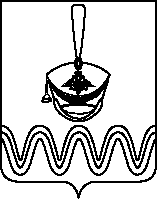 Р Е Ш Е Н И ЕСОВЕТА БОРОДИНСКОГО СЕЛЬСКОГО ПОСЕЛЕНИЯПРИМОРСКО-АХТАРСКОГО РАЙОНАТРЕТЬЕГО СОЗЫВАот 22 февраля 2017 г.                                                                                          № 156станица БородинскаяО внесении изменений в решение Совета Бородинского сельского поселения Приморско-Ахтарского района от 29 октября 2014 года № 6 «О налоге на имущество физических лиц»  В соответствии с Федеральным законом от 6 октября 2003 года N 131-ФЗ «Об общих принципах местного самоуправления в Российской Федерации», Налоговым кодексом Российской Федерации, Уставом Бородинского сельского поселения Приморско-Ахтарского района  Совет Бородинского сельского поселения Приморско-Ахтарского района решил:1.  Внести изменения в решение Совета Бородинского сельского поселения Приморско-Ахтарского района от 29 октября 2014 года № 6 «О налоге на имущество физических лиц» изложив  пункт 2 в следующей редакции:«2. Установить следующие ставки налога в зависимости от суммарной инвентаризационной стоимости объектов налогообложения умноженной на коэффициент-дефлятор (с учетом доли налогоплательщика в праве общей собственности на каждый из таких объектов):  »  2. Настоящее решение вступает со дня его официального опубликования и распространяется на правоотношения, возникшие с 1 января 2016 года.Глава Бородинского сельского поселения Приморско-Ахтарского района                                                          В.В.ТуровСуммарная инвентаризационная стоимость объектов налогообложения, умноженная на коэффициент-дефлятор (с учетом доли налогоплательщика в праве общей собственности на каждый из таких объектов)Ставка налогаДо 300 000 рублей (включительно)0,1 процентаСвыше 300 000 рублей до 500 000  рублей (включительно)0,2  процентаСвыше 500 000 рублей до 900 000 рублей (включительно)0,4 процентаСвыше 900 000 рублей до 1 100 000 рублей (включительно)0,5 процентаСвыше 1 100 000 рублей до 1 300 000 рублей (включительно)0,6 процентаСвыше 1 300 000 рублей 0,7 процента